В соответствии с Градостроительным кодексом Российской Федерации, Федеральным законом от 27.07.2010 № 210-ФЗ «Об организации предоставления государственных и муниципальных услуг», руководствуясь Уставом   Альбусь-Сюрбеевского сельского поселения, администрация Альбусь-Сюрбеевского сельского поселения п о с т а н о в л я е т :1.Внести в постановление администрации Альбусь-Сюрбеевского сельского поселения  от 30.07.2020г. № 34 «Об утверждении административного регламента администрации Альбусь-Сюрбеевского сельского поселения Комсомольского района Чувашской Республики по предоставлению муниципальной услуги «Выдача уведомления о соответствии построенных или реконструированных объектов индивидуального жилищного строительства или садового дома»  (далее – Административный регламент) следующие изменения:а) пункт 1.2  Административного регламента изложить в  следующей редакции:	«1.2 Круг заявителей 	Заявителями на предоставление муниципальной услуги являются юридические и физические лица, в том числе индивидуальные предприниматели, являющиеся застройщиками (техническими заказчиками), обратившиеся за предоставлением муниципальной услуги с заявлением в письменной или электронной формах.От имени заявителей муниципальной услуги могут выступать лица, имеющие такое право в соответствии с законодательством Российской Федерации либо в силу наделения их заявителями в порядке, установленном законодательством Российской Федерации, соответствующими полномочиями.Для получения муниципальной услуги в электронном виде используется личный кабинет физического или юридического лица.»;б) часть 7 пункта 2.6.1 Административного регламента исключить;в) пункт 2.9 Административного регламента изложить в  следующей редакции:«2.9. Исчерпывающий перечень оснований для отказа в приеме документов, необходимых для предоставления муниципальной услугиОснования для отказа в приеме документов для получения муниципальной услуги отсутствуют.»;г)  пункт 5.2 Административного регламента изложить в  следующей редакции:«5.2 Предмет жалобыЗаявитель может обратиться с жалобой в том числе в следующих случаях:1) нарушение срока регистрации запроса о предоставлении муниципальной услуги, запроса, указанного в статье 15.1 Федерального закона от 27.07.2010 N 210-ФЗ "Об организации предоставления государственных и муниципальных услуг";2) нарушение срока предоставления муниципальной услуги. В указанном случае досудебное (внесудебное) обжалование заявителем решений и действий (бездействия) многофункционального центра, работника многофункционального центра возможно в случае, если на многофункциональный центр, решения и действия (бездействие) которого обжалуются, возложена функция по предоставлению соответствующих муниципальных услуг в полном объеме в порядке, определенном частью 1.3 статьи 16 Федерального закона от 27.07.2010 N 210-ФЗ "Об организации предоставления государственных и муниципальных услуг";3) требование у заявителя документов или информации либо осуществления действий, представление или осуществление которых не предусмотрено нормативными правовыми актами Российской Федерации, нормативными правовыми актами Чувашской Республики, муниципальными правовыми актами для предоставления муниципальной услуги;4) отказ в приеме документов, предоставление которых предусмотрено нормативными правовыми актами Российской Федерации, нормативными правовыми актами Чувашской Республики, муниципальными правовыми актами для предоставления муниципальной услуги, у заявителя;5) отказ в предоставлении муниципальной услуги, если основания отказа не предусмотрены федеральными законами и принятыми в соответствии с ними иными нормативными правовыми актами Российской Федерации, законами и иными нормативными правовыми актами Чувашской Республики, муниципальными правовыми актами. В указанном случае досудебное (внесудебное) обжалование заявителем решений и действий (бездействия) многофункционального центра, работника многофункционального центра возможно в случае, если на многофункциональный центр, решения и действия (бездействие) которого обжалуются, возложена функция по предоставлению соответствующих муниципальных услуг в полном объеме в порядке, определенном частью 1.3 статьи 16 Федерального закона от 27.07.2010 N 210-ФЗ "Об организации предоставления государственных и муниципальных услуг";6) затребование с заявителя при предоставлении муниципальной услуги платы, не предусмотренной нормативными правовыми актами Российской Федерации, нормативными правовыми актами Чувашской Республики, муниципальными правовыми актами;7) отказ органа, предоставляющего муниципальную услугу, должностного лица органа, предоставляющего муниципальную услугу, многофункционального центра, работника многофункционального центра, организаций, предусмотренных частью 1.1 статьи 16 Федерального закона от 27.07.2010 N 210-ФЗ, или их работников в исправлении допущенных ими опечаток и ошибок в выданных в результате предоставления муниципальной услуги документах либо нарушение установленного срока таких исправлений. В указанном случае досудебное (внесудебное) обжалование заявителем решений и действий (бездействия) многофункционального центра, работника многофункционального центра возможно в случае, если на многофункциональный центр, решения и действия (бездействие) которого обжалуются, возложена функция по предоставлению соответствующих муниципальных услуг в полном объеме в порядке, определенном частью 1.3 статьи 16 Федерального закона от 27.07.2010 N 210-ФЗ "Об организации предоставления государственных и муниципальных услуг";8) нарушение срока или порядка выдачи документов по результатам предоставления муниципальной услуги;9) приостановление предоставления муниципальной услуги, если основания приостановления не предусмотрены федеральными законами и принятыми в соответствии с ними иными нормативными правовыми актами Российской Федерации, законами и иными нормативными правовыми актами Чувашской Республики, муниципальными правовыми актами. В указанном случае досудебное (внесудебное) обжалование заявителем решений и действий (бездействия) многофункционального центра, работника многофункционального центра возможно в случае, если на многофункциональный центр, решения и действия (бездействие) которого обжалуются, возложена функция по предоставлению соответствующих муниципальных услуг в полном объеме в порядке, определенном частью 1.3 статьи 16 Федерального закона от 27.07.2010 N 210-ФЗ;        10) требование у заявителя при предоставлении муниципальной услуги документов или информации, отсутствие и (или) недостоверность которых не указывались при первоначальном отказе в приеме документов, необходимых для предоставления муниципальной услуги, либо в предоставлении муниципальной услуги, за исключением случаев, предусмотренных законодательством РФ.».2. Настоящее постановление вступает в силу после его официального опубликования  в  информационном бюллетене 	«Вестник Альбусь-Сюрбеевского сельского поселения» и подлежит размещению на официальном сайте администрации Альбусь-Сюрбеевского сельского поселения.3. Контроль за исполнением настоящего постановления возлагаю на себя.Глава Альбусь-Сюрбеевскогосельского поселения				                                                Р.Ф.Асеинов ЧАВАШ  РЕСПУБЛИКИКОМСОМОЛЬСКИ РАЙОНЭЛЬПУС  ЯЛ           ПОСЕЛЕНИЙĔН      АДМИНИСТРАЦИЙĔЙЫШĂНУ«06» ноябрь 2020 с. № 52                    Эльпус  ялĕ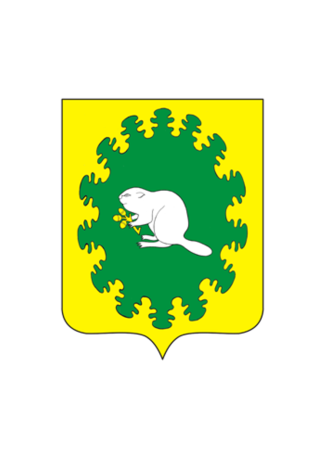 ЧУВАШСКАЯ РЕСПУБЛИКАКОМСОМОЛЬСКИЙ РАЙОНАДМИНИСТРАЦИЯАЛЬБУСЬ-СЮРБЕЕВСКОГО СЕЛЬСКОГО ПОСЕЛЕНИЯ      ПОСТАНОВЛЕНИЕ     «06»  ноября  2020 г.  № 52       деревня Альбусь-СюрбеевоО внесении изменений в постановление администрации Альбусь-Сюрбеевского сельского поселения от 30.07.2020г. № 34 «Об утверждении административного регламента администрации Альбусь-Сюрбеевского сельского поселения Комсомольского района Чувашской Республики по предоставлению муниципальной услуги «Выдача уведомления о соответствии построенных или реконструированных объектов индивидуального жилищного строительства или садового дома»